	เลขที่ใบสำคัญ	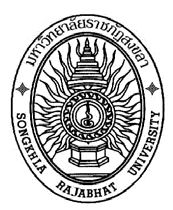 ********************************************************************************************************	วันที่..........เดือน..............................พ.ศ..................เรื่อง  ขอถอนเงินค่าประกันของเสียหายเรียน  อธิการบดีมหาวิทยาลัยราชภัฏสงขลา	ข้าพเจ้า (นาย / นาง / นางสาว / ยศ [เต็ม])	 นามสกุล	รหัสประจําตัว	หลักสูตร	 สาขาวิชา	 คณะครุศาสตร์	 คณะวิทยาศาสตร์และเทคโนโลยี	 คณะเทคโนโลยีการเกษตร	มีความประสงค์จะขอถอนเงินค่าประกันของเสียหายคืน		 ภาคปกติ   จำนวน 500 บาท (ห้าร้อยบาทถ้วน)	 ภาคพิเศษ  จำนวน 1,500 บาท (หนึ่งพันห้าร้อยบาทถ้วน)	เนื่องจาก		 สำเร็จการศึกษา สภามหาวิทยาลัยราชภัฏสงขลา อนุมัติผลการศึกษา วันที่	 ลำดับที่อนุมัติ	 
(รับได้ภายใน 6 เดือน ตั้งแต่วันที่สภามหาวิทยาลัยราชภัฏสงขลาอนุมัติ)		 พ้นสภาพการเป็นนักศึกษา ตั้งแต่วันที่	(รับได้ภายใน 6 เดือน ตั้งแต่วันที่พ้นสภาพการเป็นนักศึกษา)	จึงเรียนมาเพื่อโปรดพิจารณา		ลงชื่อ		นักศึกษา
      (		)			โทร	
	ได้รับเงินค่าประกันของเสียหายคืน		 จำนวน 500 บาท (ห้าร้อยบาทถ้วน)	 จำนวน 1,500 บาท (หนึ่งพันห้าร้อยบาทถ้วน)		ลงชื่อ	ผู้รับเงิน		ลงชื่อ	ผู้จ่ายเงิน		วันที่	1. งานบัณฑิตศึกษา
     เห็นควรอนุมัติ2. สำนักส่งเสริมวิชาการและ
งานทะเบียน    เห็นควรอนุมัติ3. งานคลัง
    เห็นควรอนุมัติ4. คำสั่งสถาบัน    อนุมัติให้จ่ายเงินค่าประกัน
ของเสียหายคืนได้เจ้าหน้าที่งานบัณฑิตศึกษาผู้อำนวยการ/รองผู้อำนวยการหัวหน้างานคลังอธิการบดี................................................................................................................................................................